RD6E (09/2018)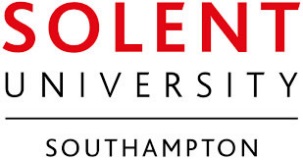 RESEARCH DEGREE: Examination ArrangementsThis form should be used to propose examination arrangements for research degree candidates 
(MPhil or PhD). The form must be word-processed and forwarded to Research, Innovation & Enterprise (via research.degree@solent.ac.uk), who will make arrangements for the proposal to be considered by the Chair / Deputy Chair Research Degrees Committee (Academic Handbook Section 2R refers).Note: This form is designed to be completed electronically and will expand as necessary. Do not regard the ‘white space’ provided as a constraint on the appropriate length of any comments made.PART A:	THE CANDIDATEPART B: 	APPROVED SUPERVISORY TEAM PART C: 	PROPOSED EXAMINATION TEAM Please attach CVs for each examiner which provide evidence of all the following:a) current research and/or consultancy interests,b) publications relevant to the thesis (last five years only), c) experience of PhD examinations and / or supervision of PhDs to completion.PART D: 	INDEPENDENT CHAIRPART E:	APPROVAL RESEARCH, INNOVATION & ENTERPRISE TO BE COMPLETED BY RESEARCH, INNOVATION & ENTERPRISE1.	Surname/Family Name:2.	First Name(s):3.	Student ID Number:4.      Hub:BSCDIMTESHW5.	Date of registration:5.	Date of registration:6.	Mode of Study:6.	Mode of Study:Full-Time Part-Time7.	Level of Award:7.	Level of Award:MPhilPhD8.	Expected date of thesis submission:8.	Expected date of thesis submission:9.	Collaborating establishment(s):9.	Collaborating establishment(s):9.	Collaborating establishment(s):9.	Collaborating establishment(s):9.	Collaborating establishment(s):9.	Collaborating establishment(s):10.	Title of thesis 10.	Title of thesis 10.	Title of thesis 10.	Title of thesis 10.	Title of thesis 10.	Title of thesis 11.	Has the candidate worked at SSU during his/her studies?11.	Has the candidate worked at SSU during his/her studies?YES NO	If YES, in what capacity?12.	Please insert details of the approved supervisory team12.	Please insert details of the approved supervisory team12.	Please insert details of the approved supervisory teamDirector of StudiesCo-supervisorCo-supervisor13.	1st External Examiner13.	1st External Examiner13.	1st External Examiner13.	1st External Examiner13.	1st External Examiner13.	1st External ExaminerName/ DesignationRelevant QualificationsPresent postPlace of workExamination Experience: 
No. of research degree candidates examinedExamination Experience: 
No. of research degree candidates examinedExamination Experience: 
No. of research degree candidates examinedMPhilPhDExamination Experience: 
No. of research degree candidates examinedExamination Experience: 
No. of research degree candidates examinedExamination Experience: 
No. of research degree candidates examined14.	2nd External Examiner (if applicable)14.	2nd External Examiner (if applicable)14.	2nd External Examiner (if applicable)14.	2nd External Examiner (if applicable)14.	2nd External Examiner (if applicable)14.	2nd External Examiner (if applicable)Name/ DesignationRelevant QualificationsPresent postPlace of workExamination Experience: 
No. of research degree candidates examinedExamination Experience: 
No. of research degree candidates examinedExamination Experience: 
No. of research degree candidates examinedMPhilPhDExamination Experience: 
No. of research degree candidates examinedExamination Experience: 
No. of research degree candidates examinedExamination Experience: 
No. of research degree candidates examined15.	Internal Examiner15.	Internal Examiner15.	Internal Examiner15.	Internal Examiner15.	Internal Examiner15.	Internal ExaminerName/ DesignationRelevant QualificationsPresent postPlace of workExamination Experience: 
No. of research degree candidates examinedExamination Experience: 
No. of research degree candidates examinedExamination Experience: 
No. of research degree candidates examinedMPhilPhDExamination Experience: 
No. of research degree candidates examinedExamination Experience: 
No. of research degree candidates examinedExamination Experience: 
No. of research degree candidates examined16.	I confirm that the proposed examiners’ experience meets the requirements of the University’s Research Degree Regulations and that this is supported by the attached CVs. (Academic Handbook Section 2R refers)Signed by DoS:Signed by DoS:Print Name:Date:17.	The Chair will be appointed once the date for the examination is set.18.	In approving the proposed examination team, RDC should be satisfied that:Internal examiners have experience in the general area of the student’s work. External examiners have experience in the specialist area of the student’s thesis and demonstrate a consistent and extensive record of relevant publication. The examining team as a whole has substantial experience of successful supervision and examination of research degree students. Normally, the examining team should have completed a minimum of three examinations. (Academic Handbook Section 2R refers)Approved by Chair / Deputy Chair RDC:Approved by Chair / Deputy Chair RDC:Print Name:Date:	MPhil/PhD Transfer Assessors 	MPhil/PhD Transfer Assessors 	MPhil/PhD Transfer Assessors Name:Name:Checked by:Checked by:Print Name:Date: